По достижении 80 лет прибавка к страховой пенсии происходит автоматически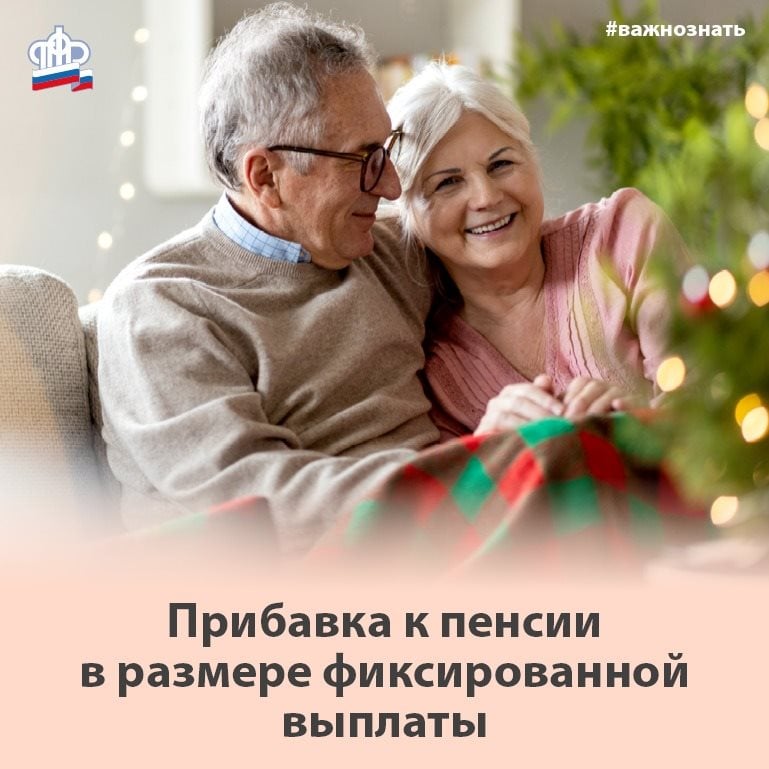 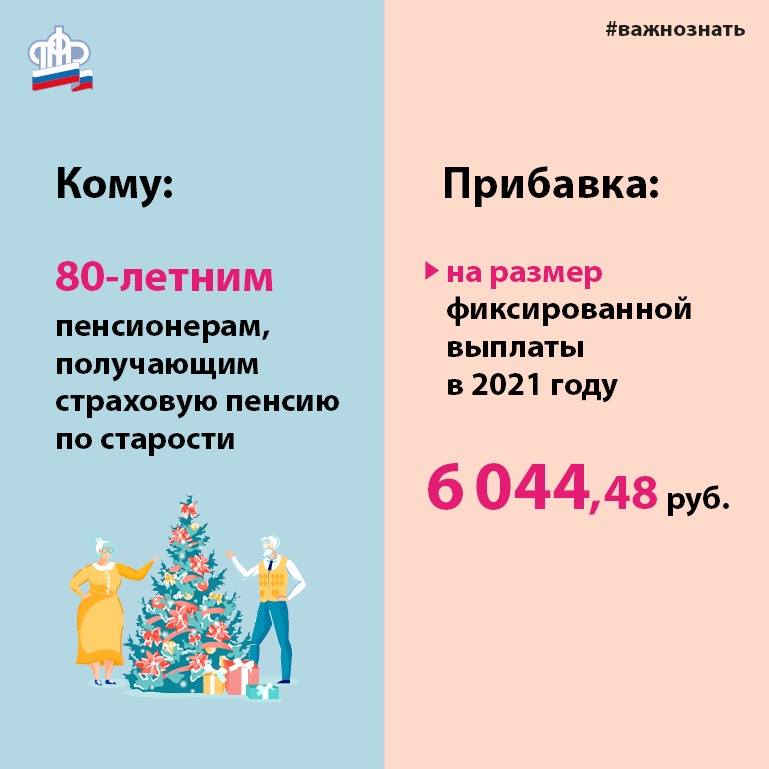 По достижении 80 лет прибавка к страховой пенсии происходит автоматически.Обращаться в ПФР не нужно.